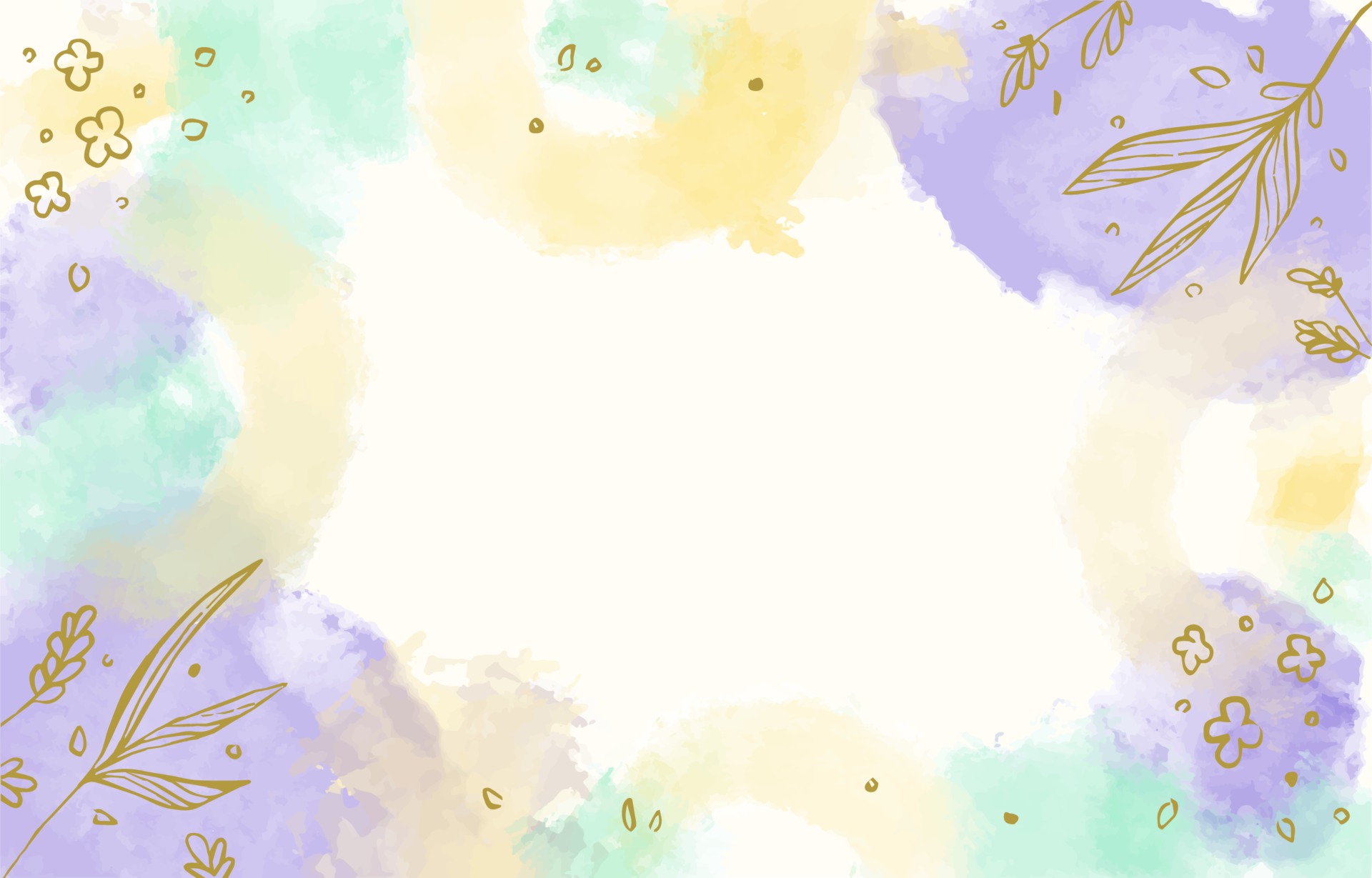 2024202420242024